Katolička osnovna škola u ViroviticiJelovnik 11. 12. - 15. 12. 2023.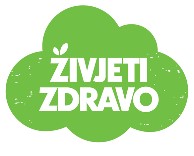 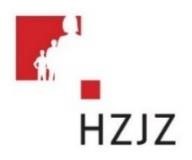 Škola zadržava pravo izmjene jelovnika zbog prenamjene namirnica i rasporeda dostave hrane!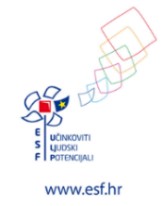 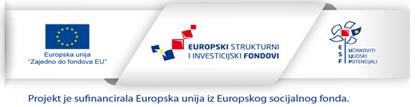 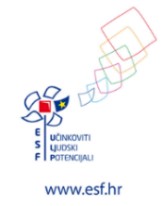 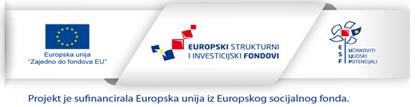 DoručakRučakUžinaPonedjeljak11.12.2023Školska pizzasokGulaš od junetinepalentaČajni kolutićiUtorak12.12.2023Maslac i marmeladačajkruhGrah s kiselim zeljemkruhvoćeSrijeda13.12.2023Čokoladni namazkruhmlijeko   Tjestenina s mljevenim mesomsalatamuffiniČetvrtak14.12.2023Pecivo s hrenovkomčajOkruglice od mljevenog mesaPire od celerakruhZobene pločicePetak15.12.2023Pašteta od tunesokMorski rižotovoće